        Jeu de lettres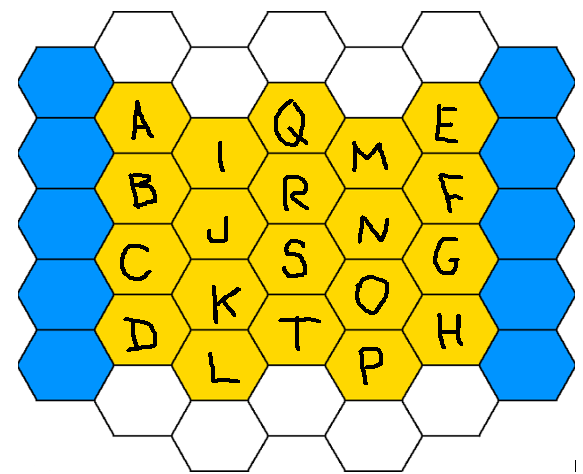 A:  	Arriver à = verbe synonyme de “réussir”	Acheter = ce que l’on fait avec de l’argentAppareil-photo = ils ne sont plus vraiment nécessaires maintenant que l’on peut utiliser son téléphone portable pour faire cela.B:	Billet = nécessaire pour voyager dans les transports en commun	Bruit = si on en fait trop le soir dans la rue, c’est un délit et la police peut être appelée.	Bagages = parfois, ils se perdent dans les aéroports!C:	Clé = si on la perd, on ne peut pas rentrer chez soi!	Calme = le contraire de bruyant	Chèque = peut servir à payer, mais de nos jours les cartes bleues sont plus utilisées.D:	dehors = le contraire de “à l’intérieur”	Département = le Pas-de Calais ou l’Ardèche en sont.	Départ = le contraire d’ “arrivée”E:	explication = nécessaire quand on n’a pas compris!	étranger = Quand on voyage dans d’autres pays, on dit qu’on va à l’...	exposition = Dans les musées, elles sont soit permanentes soit temporairesF:	frontière = ce qui sépare les pays	Feu = Quand il est jaune on appelle les pompiers, quand il est rouge il faut s’arrêter!	Fête = synonyme de “Célébration”G:	guichet = là où l’on achète les tickets	Gare = il en existe trois: ferrovière,  routière et maritime	Goûter = C’est bien de ... aux spécialités locales quand on voyage. Synonyme de “manger”H:	habitude = Quand on fait quelque chose de façon répétitive ou par tradition.	Habit = synonyme de vêtement	Habiter  = synonyme de loger ou demeurerI:	inconnu = le contraire de “célèbre”	Ici = le contraire de là-bas	Identité = une “pièce d’ ...” est la même chose qu’un passeport.J:	joie = synonyme de bohneur	Jardin = il peut être privé, public, botanique...	Jour = on ne travaille pas les ... fériésK:	kebab = aliment populaire de restauration rapide en France	Kinésithérapeute (kiné) = médecin spécialiste des douleurs musculaires et des soins	après une blessure.	Klaxon = beaucoup de conducteurs impatients l’utilisent à Paris!	Kilometre = s’utilise à la place des “miles” en FranceL:	langue = quand on voyage, c’est bien de pouvoir parler la ... du pays que l’on visite	Librairie = l’endroit où l’on achète des magazinesLibre = si vous voulez arriver dans un hôtel sans avoir réservé, il faut espérer qu’il y ait des chambres...M:	Maillot de bain = obligatoire pour se baigner publiquementMarché = on peut y acheter des produits locaux, des fruits et légumes, des fabrications artisanales...Maladie = quand on part dans un pays exotique, il faut faire attention aux... transmises par les moustiques ou l’eau sale.N:	nager = on peut le faire dans la mer, un lac, une rivière...	naître = un des verbes qui utilisent l’auxiliaire être au passé composé	nature = ce qu’on apprécie quand on fait du campingO:	Office de tourisme = on y va si on veut des dépliants sur la ville	Obligatoire = le contraire de “facultatif”	Océan = plus grand qu’une merP:	plan = nécessaire pour trouver un endroit	Parasol = protège du soleil sur la plage	Paysage = montagnes, lacs, forêts, plages, etc. Synonyme de “vue”.	Passeport = document essentiel pour voyagerQ:	Quai = ils sont généralement numérotés, pour que l’on sache quel train prendre	Qui = mot interrogatif portant sur une personne ou un animalQueue = c’est une partie d’un animal, mais se trouve aussi dans une expression synonyme de “attendre son tour”	Quartier = ils font partie d’une ville. C’est là où l’on habite. R:	réception = l’endroit où l’on annonce son arrive	route = En France, elles sont divisées en: autoroute, nationales et départementales	rendez-vous =  rencontre organisée avec quelqu’unS: 	séjour = synonyme de “vacances”	Salle d’attente = l’endroit où l’on attend chez le médecin ou à l’hopital par exemple	Spécialité = quelque chose de typique d’une région ou d’un paysT:	traverser = un synonyme de “passer par”. Quand on fait le tour du monde, on ______ de nombreux pays.	Tente = A ses origines, de forme triangulaire et on peut dormir dedansTabac = en France, on y achète des cigarettes, mais aussi des magazines, des timbres, des grilles de loto...